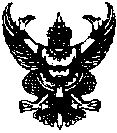 ประกาศศูนย์พัฒนาเด็กเล็กเทศบาลตำบลท่าแพ เรื่อง	รับสมัครนักเรียนเพื่อเข้าเรียนในศูนย์พัฒนาเด็กเล็กเทศบาลตำบลท่าแพ          ประจำปีการศึกษา  ๒๕๕8ด้วยศูนย์พัฒนาเด็กเล็กเทศบาลตำบลท่าแพ จะเปิดรับสมัครนักเรียนเพื่อทำการคัดเลือกให้เข้าเรียน ในศูนย์พัฒนาเด็กเล็กเทศบาลตำบลท่าแพ ประจำปีการศึกษา 2558 ตามรายละเอียดหลักเกณฑ์ และเงื่อนไขการรับสมัครดังนี้ 	1. คุณสมบัติของผู้สมัคร 		ระดับชั้นอนุบาล 1 เด็กที่เกิดในปี พ.ศ.2554 ถึง  16 พฤษภาคม พ.ศ.2555   	2. จำนวนเด็กที่รับเข้าเรียน 40 คน     	3. หลักฐานและเอกสารที่ต้องนำมาในวันสมัคร             	3.1  สำเนาสูติบัตร( ฉบับจริง )  พร้อมสำเนา ๑ ฉบับ  		3.2  สำเนาทะเบียนบ้านของเด็กนักเรียน ( ฉบับจริง )  พร้อมสำเนา ๑ ฉบับ3.3  สำเนาทะเบียนบ้านของผู้ปกครอง ( ฉบับจริง )  พร้อมสำเนา ๑  ฉบับ   		3.4  สมุดบันทึกสุขภาพ 		3.5  รูปถ่ายขนาด ๑ นิ้ว จำนวน ๔ รูป		3.6  ใบสมัครเข้าเรียนของศูนย์พัฒนาเด็กเล็กเทศบาลตำบลท่าแพที่กรอกข้อมูลสมบูรณ์ 	4. วัน เวลา สถานที่รับสมัคร 		-กำหนดรับสมัครตั้งแต่บัดนี้ ถึง วันที่ 31 มีนาคม 2558 ณ ศูนย์พัฒนาเด็กเล็กเทศบาลตำบลท่าแพ ในวันและเวลาราชการ          5. ประกาศผลการรับสมัคร		-    ประกาศผลวันที่ 3 เมษายน 2558          6. กำหนดวันมอบตัวนักเรียน 		-    กำหนดวันมอบนักเรียนในวันที่ 6 เมษายน 2558  	7. กำหนดการเปิด – ปิดภาคเรียน		   ภาคเรียนที่ 1	เปิดภาคเรียนวันที่ 18 พฤษภาคม 2558		ปิดภาคเรียนวันที่    10 ตุลาคม 2558		ภาคเรียนที่ 2	เปิดภาคเรียนวันที่   2 พฤศจิกายน 2558		ปิดภาคเรียนวันที่  30 มีนาคม 2559กำหนดเวลาเรียน 			เปิดเรียนวันจันทร์ – วันศุกร์	 			เวลาเข้าเรียน 08.00 น.  			เวลาเลิกเรียน 15.30 น. 	8. อุปกรณ์การเรียน 		ศูนย์พัฒนาเด็กเล็กเทศบาลตำบลท่าแพ จัดหาให้ตามความเหมาะสม 	9. เครื่องใช้สำหรับเด็ก 		เครื่องใช้ส่วนตัว เช่น แปรงสีฟัน ยาสีฟัน แป้ง ผ้าขนหนู ที่นอน ผู้ปกครองเตรียมมาให้เด็กตั้งแต่วันเปิดเรียน	 10. อาหารสำหรับเด็ก 		ศูนย์พัฒนาเด็กเล็กจัดอาหารให้ 3 เวลา ดังนี้ 			- เวลา 10.00 น.	อาหารเสริมนม 			- เวลา 11.00 น.	อาหารกลางวัน 			- เวลา 14.00 น.	อาหารว่างตอนบ่าย	  11. การรักษาความปลอดแก่เด็กนักเรียน 		11.1 ผู้ปกครองต้องแสดงบัตรรับนักเรียนต่อเจ้าหน้าที่ทุกครั้งที่มารับนักเรียน 		11.2 การมารับและส่งนักเรียน ผู้ปกครองจะต้องนำเด็กมาส่งก่อนเวลา 08.00 น.  		        และรับกลับเวลา 15.30 น. 		11.3 ในกรณีที่เด็กหยุดเรียนด้วยประการใดๆก็ตาม ผู้ปกครองจะต้องแจ้งให้ทางศูนย์พัฒนา          เด็กเล็กเทศบาลตำบลท่าแพทราบเป็นลายลักษณ์อักษร หรือทางโทรศัพท์ 		11.4 หากผู้ปกครองมีปัญหาใดๆเกี่ยวกับนักเรียน โปรดติดต่อเจ้าหน้าที่และครูศูนย์พัฒนา        เด็กเล็กเทศบาลตำบลท่าแพโดยตรง	ประกาศ ณ วันที่ 17 ธันวาคม 2557 					       ดร.บูรินทร์ภัฏ   พรหมมาศ(ดร.บูรินทร์ภัฏ   พรหมมาศ)หัวหน้าสถานศึกษา